Western Australia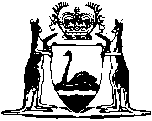 Dangerous Sexual Offenders Act 2006Dangerous Sexual Offenders Regulations 2018Western AustraliaDangerous Sexual Offenders Regulations 2018Contents1.	Citation	12.	Commencement	13.	Qualified psychologists (Act s. 3(1))	1Notes	Compilation table	2Dangerous Sexual Offenders Act 2006Dangerous Sexual Offenders Regulations 20181.	Citation		These regulations are the Dangerous Sexual Offenders Regulations 2018.2.	Commencement		These regulations come into operation as follows —	(a)	regulations 1 and 2 — on the day on which these regulations are published in the Gazette;	(b)	the rest of the regulations — on the day after that day.3.	Qualified psychologists (Act s. 3(1))		For the purposes of the definition of qualified psychologist in section 3(1) of the Act, the qualification of a master’s degree or higher in psychology is prescribed.Notes1	This is a compilation of the Dangerous Sexual Offenders Regulations 2018.  The following table contains information about those regulations.Compilation tableCitationGazettalCommencementDangerous Sexual Offenders Regulations 20182 Oct 2018 p. 3797r. 1 and 2: 2 Oct 2018 (see r. 2(a));Regulations other than r. 1 and 2: 3 Oct 2018 (see r. 2(b))